7.1.2: The Institution has facilities and initiatives for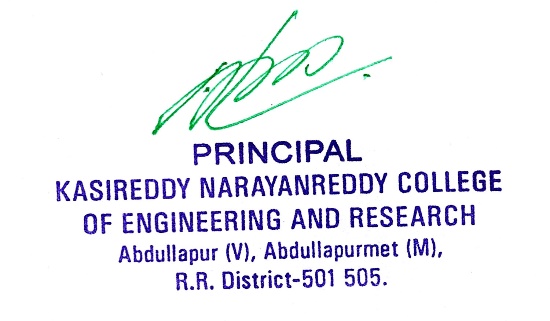 Sl.NoFacilities and InitiativesLinkLink1Policy documents of the institutionView Document2Geo tagged photographs and videos of the facilities with caption.View DocumentView Document3Bills for the purchase of equipments for the facilities created under this metric.View DocumentView Document4Brief report of the facilities providedView DocumentView Document5Circulars, reportsView DocumentView Document6Ramps/rails/lift/wheel chair/signage board/restroom/ software should include specific requirement of Divyangjan for their use.View DocumentView Document7Any other relevant proof for the selected options.View DocumentView Document